Erne Integrated College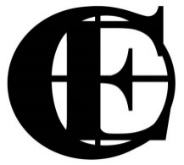 Post-16 Choices – 1st Draft – 7th  May 202120    Name: __________________________________		Class: _____________________________Post-16 Subject Choices:  Most students will study 3 subjects at Level 3 (AS/BTEC)	Please select one subject from each block - number your 3 preferred choices with 1-2-3.  Indicate a reserve choice with ‘R’ (or your 4th subject with 4). Any other comment/questions:  _________________________________________________________________________________________________________________________________________________________________________________________________________Signature:    __________________________________		Date:  __________________Fermanagh Learning Community:Through the Fermanagh Learning Community, our students are able to access a wider range of Post-16 Courses.  If you wish to study one of the subjects listed below, please indicate this on page 1 of this form: Option A = school to school & SWC optionOption B= school to South-West College Link (classes will only run if there are sufficient numbers)Option C = school to school linkBTEC at South West CollegeYear 13 – BTEC Level 3 Certificate (1 year of study) equivalent to 1 AS LevelYear 14 – BTEC Level 3 Subsidiary Diploma (equivalent to an A level)Notes: Year 13 Classes 2021-22Option A – FLC School to School/SWC Option:This is timetabled to run on Monday (11.15am - 12.45pm) and Wednesday afternoons (1.30pm - 3.25pm); and on Thursday mornings (9.00am – 10.35am)Option B – FLC School to SWC Option:This is timetabled to run on Monday (1:00 – 3:15pm) and Thursday afternoons (1.30pm - 5.15pm) Option C – FLC School to School:These classes are timetabled to run on Tuesday mornings from 9:00 – 10.35am; Wednesday mornings 11:15 – 12:45pm; and; Friday mornings 11:15 – 12:45pmOption AOption AOption BOption BBiologyLife & Health ScienceReligious StudiesOption A: FLC Partner SchoolsSpanishBusiness Studies - StFCEChemistry - tbcOption B in SWC (Monday pm)/Thursday pm):Option B in SWC (Monday pm)/Thursday pm):English - DevenishAgriculture L3 – SWC Child Care & Development L3 - SWCChild Care & Development L3 - SWCOption A: FLC Partner Schools/SWCConstruction (BTEC L3) - SWCEngineering (L3 BTEC):Hospitality (BTEC L3) – SWC Travel & Tourism (L3 BTEC)Creative Media: Computer Game Development Creative Media: Film & TVOption COption DArt & DesignHealth & Social CareArt: PhotographyMathematicsGeographyMoving Image Art (MIA)HistoryPerforming ArtsMusic (BTEC L3)Sport (BTEC L3)Option C in FLC Partner Schools:Option D in FLC Partner Schools:ICT - Devenish Business Studies - Devenish 